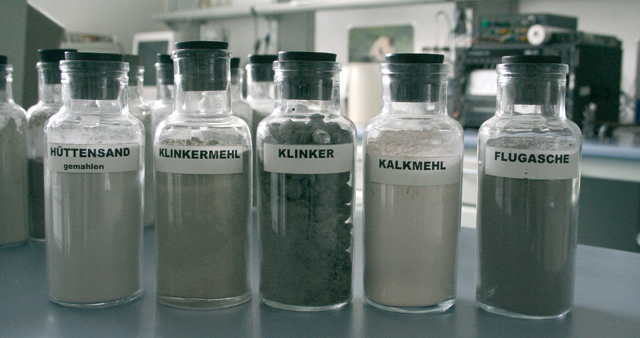 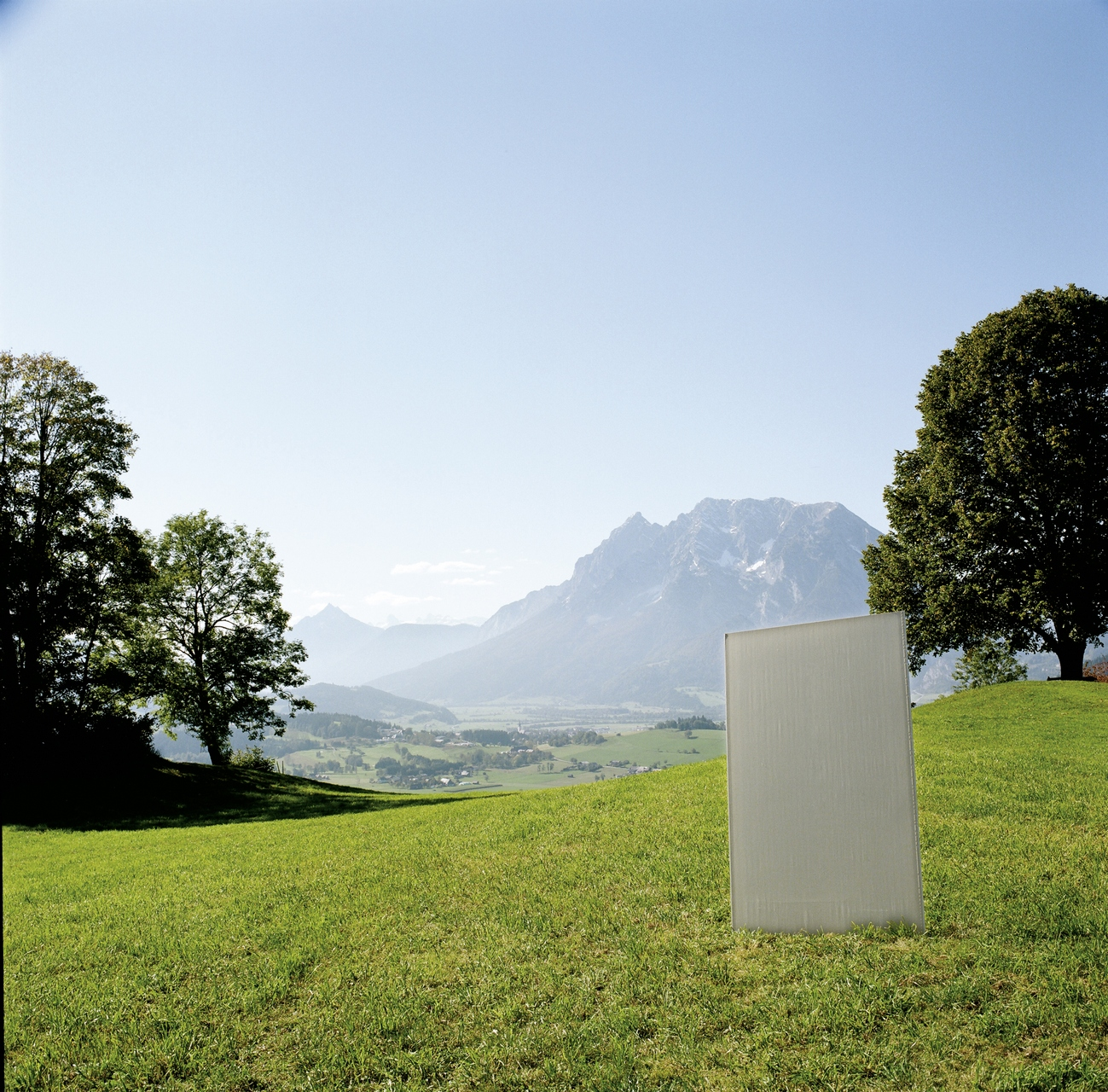 ImprintPublisher:Bau EPD GmbHSeidengasse 13/3A-1070 ViennaAustriahttp://www.bau-epd.at office@bau-epd.at © Bau EPD GmbHPicture credits frontpage: Vereinigung der Österreichischen Zementindustrie – (VÖZ)Tracking of versionsScopeThis document contains the Requirements on an Environmental Product Declaration (EPD) as per EN 15804 and ISO 14025 and requirements of Bau EPD GmbH.The document applies to cements according to the following standards:- ÖNORM EN 197-1 Cement - Part 1: Composition, requirements and conformity criteria for ordinary cement- ÖNORM B 3327-1 Cements according to ÖNORM EN 197-1 for special uses - Part 1: Additional requirements- ÖNORM EN 14216 Cement - Composition, requirements and conformity criteria for special cements with very low heat of hydration- ÖNORM EN 197-5 Cement - Part 5: Portland composite cement CEM II/C-M and composite cement CEM VI- ÖNORM EN 197-6 Cement - Part 6: Cement with recycled constituents- Cements with national technical approvalThe requirements on the EPD include:Requirements from EN ISO 14025Requirements on the EN 15804 standard as a European core EPDRequirements from ÖNORM EN 16908 cement and building lime ― environmental product declarations ― product category rules in addition to EN 15804Complementary requirements on EPD of Bau EPD GmbHThe calculation rules for the Life Cycle Assessment and Requirements on the project report are specified in a separate document – “Management System Handbook chapter 5” of Bau EPD GmbH. Requirements on the layout of the EPDBau-EPD GmbH determines the following features with regard to the layout of the EPD: The document on hand defines the format template for EPD-document that is to fill in (Word file „Format template EPD Bau EPD GmbH“, download at www.bau-epd.at). The content of an EPD is not limited in length of text. The layout of the front page of the EPD is defined and picture material must be accorded with Bau EPD GmbH (not more than 4 MB).On the last page of the EPD the publishing institution as well as the programme operator (Bau EPD GmbH in both cases), the LCA practitioner and owner of the declaration must be indicated with a logo and full address (including telephone number, fax number, email and website). Generally the font „Calibri“ must be used.In addition to the EPD as Microsoft Word format an Excel-document (BAU EPD M-DOCUMENT 8- excel-file for electronic data transfer Editor baubook ECO Platform) must be created including the result tables for electronic transfer and complying to EN 15942 (ITM Matrix). The templates of Bau EPD GmbH must be used, for these tables also serve to forward data to database owners (ECO Platform/ECO Portal, OEKOBAUDAT and BAUBOOK). Content of the EPDThe following format template respective guidance describes the required structure of the EPD document including the required content for each individual chapter.In addition to that, this document is giving specific notes for the creation of an EPD for Cement and specific LCA calculation rules for Cement that must be considered when creating the EPD and underlying LCA study. Parts of the content that are considered as additional information of optional character (=not required as per international standard and/or guidelines from ECO Platform) are marked in lilac colour. This information is free to choose whether to declare or not and indications can be delivered by the owner of the declaration on optional basis. Legend:Blue:  	required content for each chapter Turquoise:	specific requirements for EPD of materials from the scope of the PCR Green:	specific LCA rules for EPD of material from the scope of the PCR Violet: 	additional information of optional character Name and description of productName of declaration ownerContents:Content of the EPD	Fehler! Textmarke nicht definiert.1.	General information	Fehler! Textmarke nicht definiert.2.	Product	Fehler! Textmarke nicht definiert.2.1	General product description	Fehler! Textmarke nicht definiert.2.2	Application field	Fehler! Textmarke nicht definiert.2.3	Standards, guidelines and regulations relevant for the product	Fehler! Textmarke nicht definiert.2.4	Technical data	Fehler! Textmarke nicht definiert.2.5	Basic/auxiliary materials	Fehler! Textmarke nicht definiert.2.6	Production	Fehler! Textmarke nicht definiert.2.7	Packaging	Fehler! Textmarke nicht definiert.2.8	Conditions of delivery	Fehler! Textmarke nicht definiert.2.9	Transport	Fehler! Textmarke nicht definiert.2.10	Processing/ installation	Fehler! Textmarke nicht definiert.2.11	Use stage	Fehler! Textmarke nicht definiert.2.12	Reference service life (RSL)	Fehler! Textmarke nicht definiert.2.13	Reuse and recycling	Fehler! Textmarke nicht definiert.2.14	Disposal	Fehler! Textmarke nicht definiert.2.15	Further information	Fehler! Textmarke nicht definiert.3.	LCA: Calculation rules	Fehler! Textmarke nicht definiert.3.1	Declared unit/ Functional unit	Fehler! Textmarke nicht definiert.3.2	System boundary	Fehler! Textmarke nicht definiert.3.3	Flow chart of processes/stages in the life cycle	Fehler! Textmarke nicht definiert.3.4	Estimations and assumptions	Fehler! Textmarke nicht definiert.3.5	Cut-off criteria	Fehler! Textmarke nicht definiert.3.6	Data sources	Fehler! Textmarke nicht definiert.3.7	Data quality	Fehler! Textmarke nicht definiert.3.8	Reporting period	Fehler! Textmarke nicht definiert.3.9	Allocation	Fehler! Textmarke nicht definiert.3.10	Comparability	Fehler! Textmarke nicht definiert.4.	LCA: Szenarios and additional technical information	Fehler! Textmarke nicht definiert.4.1	A1-A3 product stage	Fehler! Textmarke nicht definiert.4.2	A4-A5 Construction process stage	Fehler! Textmarke nicht definiert.4.3	B1-B7 use stage	Fehler! Textmarke nicht definiert.4.4	C1-C4 End-of-Life stage	Fehler! Textmarke nicht definiert.4.5	D Potential of reuse and recycling	Fehler! Textmarke nicht definiert.5.	LCA: results	Fehler! Textmarke nicht definiert.6.	LCA: Interpretation	Fehler! Textmarke nicht definiert.7.	Literature	Fehler! Textmarke nicht definiert.8.	Directory and Glossary	Fehler! Textmarke nicht definiert.8.1	List of figures	Fehler! Textmarke nicht definiert.8.2	List of tables	Fehler! Textmarke nicht definiert.8.3	Abbreviations	Fehler! Textmarke nicht definiert.General informationDI (FH) DI DI Sarah Richter	Head of Conformity Assessment Body	Academic Title Name	Academic Title Name,Verifier	VerifierNote: EPDs from similar product groups from different programmes might not be comparable.ProductGeneral product descriptionFor the product description the characteristics of the declared product must be described. In case of average EPD (“sector or branch” EPD) all declared products must be described separately. Indications for the general product description:Separate description of products/materials for each product standard applicable, citing the product types and names.Description of characteristic components.All factory locations for the respective product categories must be declared, alternatively a reference can be made to an overview in an appendix (mandatory information in the project report, voluntary information in the EPD document)Specific notes for the creation of an EPD for Cement:Separate description of the cements per applicable product standard. Example:Cement is a hydraulic binder, i.e. a finely ground inorganic substance which, when mixed with water, produces cement paste, which sets and hardens by hydration and, after hardening, remains solid and stable in space even under water.Cement according to ÖNORM EN 197-1:2018, ÖNORM EN 197-5:2022, ÖNORM B 3327-1:2005 or ÖNORM EN 14216:2015 consists of- Main cement constituents (Portland cement clinker, granulated blastfurnace slag, pozzolana, fly ash, burnt shale, limestone or silica fume),- Cement constituents (after appropriate preparation, improve the physical properties of cement due to their particle size distribution),- calcium sulphate (added to the other constituents of cement during its production to regulate the setting behaviour), and - (cement) additives (the total quantity of additives must not exceed a mass proportion of 1.0 % in relation to the cement (excluding pigments)).Portland cement clinker is produced from a mixture of raw materials that is heated in a kiln at a temperature of over 1400 °C until it sintered. Portland cement clinker consists mainly of calcium silicates and calcium aluminates.The declared cement belongs to the main cement type (CEM I, CEM II, CEM III....) according to ÖNORM EN 197-1:2018.Application fieldThe use and application purpose of the named products are to specify. The individual applications (including functions) must be declared as a text or table format. Specific notes for the creation of an EPD for Cement:For the declared cements, the main areas of application shall be shown accordingly. Example:The main application of cement is the production of concrete according to ÖNORM EN 206:2021 or according to ÖNORM B 4710-1:2018, cement screed according to ÖNORM EN 13813:2003 or ÖNORM B 3732:2016 and cement mortar according to ÖNORM EN 998-1:2017 and ÖNORM EN 998-2:2017.Standards, guidelines and regulations relevant for the productThe respective standard and/or general technical approval or comparable national regulation can be indicated.Optional: Documentation under the frame of CE -certification such as certificates of constancy of performance, certificates of conformity of the internal production control on the manufacturer’s site, Declarations of performance, Official certificates of registration, European Technical Assessments or Technical permissions of construction industry can be cited. Specific notes for the creation of an EPD for Cement:The rules of application applicable to cements shall be mentioned (e.g. standards, guidelines, other regulations).Example:Regulation (EU) No 305/2011(CPR) applies to the placing on the market of the product in the EU/EFTA (except Switzerland). The product requires a declaration of performance taking into account EN 197-1:2018 or EN 14216:2015 and CE marking. The cements CEM II/C and CEM VI require an application approval according to ÖNORM EN 197-5:2022. Product-relevant standards for cements in Austria are shown in Table 1.Table : Product specific standardsTechnical dataFor products carrying a CE marking as per Construction Products Regulation (CPR) the EPD must declare at least the same technical data as required and indicated in the declaration of performance of the manufacturer. What kind of data is required in each individual case is to learn from the document underlying the CE marking: any Harmonized European Standard or European Technical Assessment (ETA).Additional technical data must be listed if relevant for product distinction or specification.Specific notes for the creation of an EPD for Cement:For declared cements, at least the following technical data shall be provided: Table 2: Technical data of the declared cement productFor specific EPD the technical data of the product must be declared as required in Table 2.For average EPD (“Sector or Branch-EPD“, “Group EPD” or “EPD from Associations”) Table 2 must be filled, average values or ranges are accepted, in addition a note stating „see product sheets“ pointing to single technical product sheets can be cited. Technical data must be provided by the manufacturers. The manufacturers are to ensure that the relevant data are accessible, and the LCA-practitioner must indicate the sources where the technical data can be downloaded.In this case the average value of nominal density/ weight per m² used for calculating the LCA must be declared as an additional information in chapter 3.1.Note:When averaging, it should be taken into account that, with regard to possible grouping into classes, the gross density is more decisive than the application according to EN 16783.In case of declaring average values ÖNORM EN 16783 chapter 6.3.6 must be considered:Grouping of products and declaring average values is allowed without reporting differences, if the differences in each impact category are lower than 25 %. In other cases, the differences in the impact categories shall be reported together with average values.Basic/auxiliary materialsThe product components and/or contents and ingredients must be declared in mass-% to enable the user of the EPD to understand the composition and structure of the product in delivery status. These indications shall also support security and efficiency in installation, use and disposal of the product. The declaration of mass-% can be accurate numbers or a range by analogy with REACH . The mass of components that make up less than 1 mass-% of the total product mass can be declared with < 1 mass-%. The declaration of material product content must list at least those substances contained in the product which are included in the “Candidate List of Substances of Very High Concern for Authorization” where their contents exceed the limit values (0.1 mass-% on product level) for registration by the European Chemicals Agency (ECHA). If substances and preparations lose their hazardous features during manufacturing (e.g. after a complete chemical reaction) they are exempted from the obligation of declaration.If the content of the material is below the limit of ECHA the following note must be stated in the EPD:„The content of XXXX is below the limit values of the registration by the European Chemicals Agency (ECHA). Interpreting statements such as “… free of …” or “… are entirely harmless …” are not permissible.The product components must be described in detail, so that their sort of product is clear, but the protection of sensitive data is assured, and company secrets are not revealed.For additives, the function and substance class respective chemical group (i.e. hydraulic binders) must be stated. In addition to that all auxiliary materials and additives that stay within the product must be declared.Table 3: base materials in mass-% (example) Production The process of production must be described and illustrated with a simple figure (i.e. flow chart). In case of average EPD the production processes of all sites must be described respective a useful summary must be included and a list of all production sites must be provided in an annex. Quality management systems, eco management systems etc. can be referred to.Specific notes for the creation of an EPD for Cement:Example:The most important cement raw materials limestone, clay and their natural mixture, limestone marl, are extracted in quarries mainly by blasting. Clay can be removed directly from the quarry face with bucket chain, bucket wheel or dragline excavators. Vehicles transport the coarse raw material to hammer crushers where it is broken into crushed stone. The crushed stone can then be transported from the quarry to the cement plant, e.g. on conveyor belts. The raw material components are fed in predetermined mixing ratios via dosing equipment in a mill and finely ground into raw meal.In Austria, cement clinker is produced exclusively by the dry process in rotary kilns with cyclone preheaters. In the preheater, the raw meal is heated to over 800 °C by the exhaust gases from the rotary kiln. The material exiting the lower cyclone stage of the preheater enters the rotary kiln, which is inclined at an angle of 3 - 4°. In the rotary kiln, the material is moved from the kiln inlet towards the burner installed at the kiln outlet. In the so-called sintering zone, the firing material reaches temperatures of about 1450 °C. A clinker cooler is connected to the kiln outlet. After burning and cooling, the clinker is stored in silos or closed halls to avoid clinker dust emissions as much as possible.For the production of cement, the clinker is finely ground separately or together with other main constituents. A sulphate carrier is added to the ground material to control solidification. Gypsum or anhydrite from natural sources or from flue gas desulphurisation plants is used for this purpose. The finished cement is usually stored in silos, from which the cement is shipped as sacks or silos.To ensure cement quality, quality assurance systems are installed in all Austrian cement plants today, which are based on the requirements for factory production control according to ÖNORM EN 197-2:2020 [15] or the standard for quality management systems ÖNORM EN ISO 9001:2015 [16]. In addition to the concrete specifications for process control and monitoring of intermediate and final products, QM systems according to ÖNORM EN ISO 9001:2015 [16] also include measures to improve the organisational structure and the production processes as a whole.Figure 1 shows the schematic representation of the cement production process from quarry to dispatch.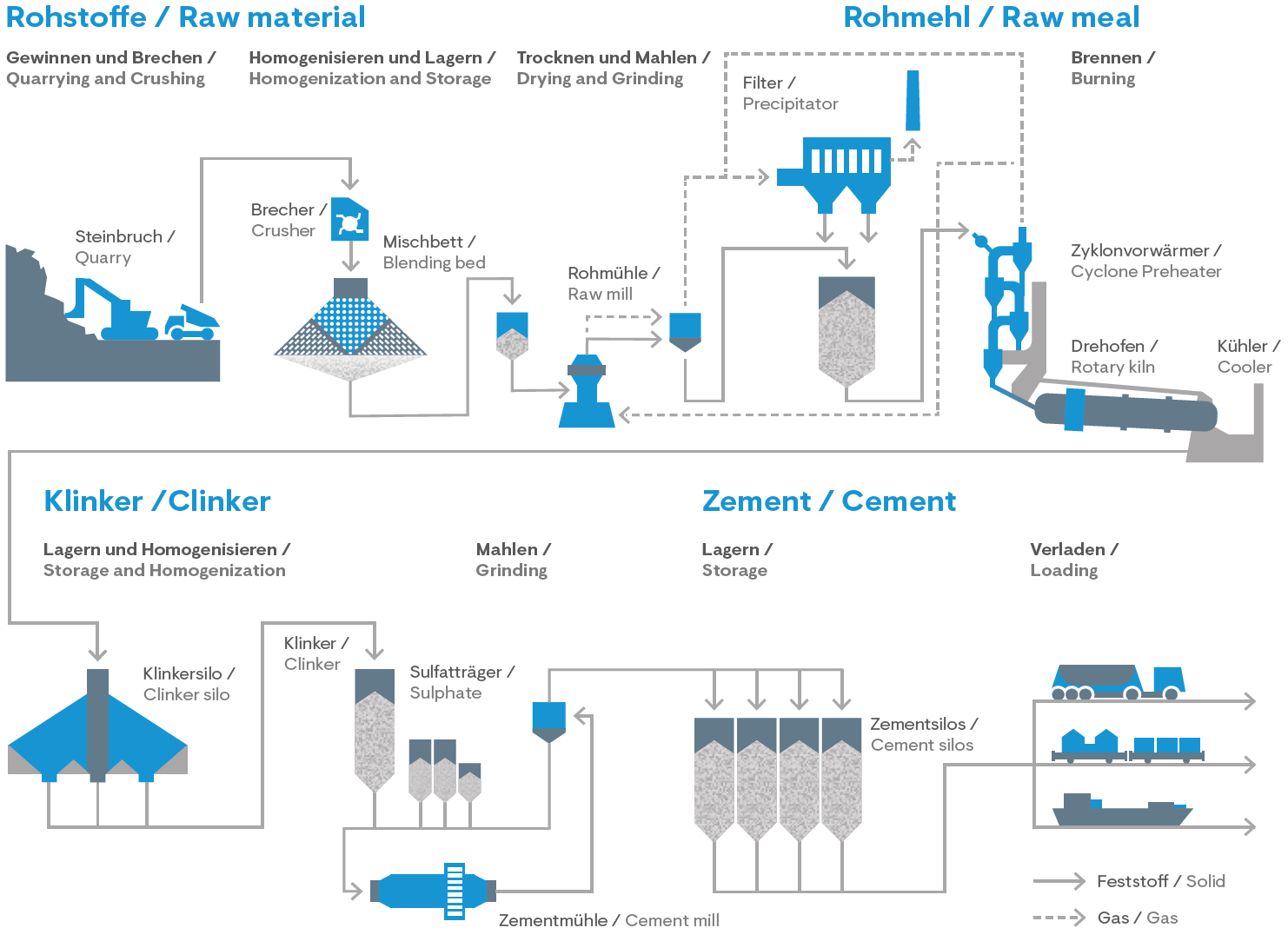 Figure 1: Example of a flow chart/graphic production stagePackagingInformation concerning each component of packages:Type (Foil, pallets, etc.), Material (Paper, Polyethylene; including origin, e.g. recycled paper) and Possibilities of reuse (e.g. multi way pallets).Specific notes for the creation of an EPD for Cement:A very small proportion of the cement reaches the customer as bagged goods in paper bags. PE shrink films (EWC 150102), wooden pallets (EWC 150103) and steel strapping (EWC 150104) are used as packaging materials. Under the Interseroh system, these packaging materials are returned to the cement manufacturers.This EPD only considers silo goods and does not take into account packaging material for the very small market share of bagged goods.Conditions of deliveryWritten description of conditions of delivery, units of delivery, size and dimension as well as requirements on storage important for the declared product(s). Specific notes for the creation of an EPD for Cement:Cement is a powdery bulk material and is predominantly delivered in bulk and loaded onto road or rail vehicles. A very small proportion of the cement reaches the customer as bagged goods.TransportDescription of delivery (Route and means of transport).Specific notes for the creation of an EPD for Cement:Example:Cement is a homogeneous bulk good that is transported either by truck or by rail. The declared cement is mainly delivered to local sales markets.Processing/ installationDescription of way of treatment, used machines, tools, dust collection etc., auxiliary materials as well as measures of noise reduction. Notes regarding recognized rules of engineering, work safety or protection of the environment can be included.References to detailed processing directives and referrals to user safety (safe use instruction sheets) of the manufacturer are required.Specific notes for the creation of an EPD for Cement:Example:The main application of cement is the production of concrete, screed or mortar. Mixing cement and water produces cement paste, which coats the individual grains of aggregate in the corresponding building material and firmly bonds them together by hardening. In the process, the cement paste, which is liquid after the addition of water, passes into the solid cement stone.Today, fresh concrete is produced almost exclusively in ready-mixed concrete plants, on large construction sites or in precast factories in medium to large mixing plants. Cement screed and cement mortar are mixed directly on the construction site or transported from mixing plants.Use stageNotes describing specific features of the material composition relevant for the use stage. Specific notes for the creation of an EPD for Cement:Example:Since cement is used as an intermediate product in the production of various cement-bound building materials (ready-mixed concrete, precast concrete, cement screed, etc.), it is usually not possible to provide information on the environmental impacts from the product during the construction phase, the use phase and the disposal phase, as these depend significantly on the use of the cement. The EPD therefore considers the life cycle modules A1-A3 (raw material extraction and processing, transport to the manufacturer, production). The construction phase, the use phase and the disposal phase are not considered in the life cycle assessment for cement. This is permissible according to ÖNORM EN 15804, as cement fulfils the conditions for this specified in the standard (see 3.2 System boundary).Reference service life (RSL)The indication of the reference service life (RSL) is imperative for EPDs covering the complete use stage (modules B1-B7), or if a use stage scenario is described, which refers to the lifetime of the product (“from cradle to grave”). The RSL must refer to the declared technical and functional quality of the product. It must be established in line with all of the specific rules in the European product standards and must also take consideration of the ISO 15686-1, -2, -7 and -8 standards.Where information is available for deriving the RSL from harmonized European product standards, such data has priority.The assumption underlying the calculation of the RSL and for those only the RSL can be declared must be stated. Influence on aging as per recognized rules of engineering.Specific notes for the creation of an EPD for Cement:Example:Not relevant for cement (see 2.11 Use phase and 3.2 System boundary).Reuse and recyclingPossibilities and scenarios of reuse and recycling must be described. Specific notes for the creation of an EPD for Cement:Example:Not relevant for cement (see 2.11 Use phase and 3.2 System boundary).DisposalThe different ways of disposal must be described.The EAK-waste disposal code (Disposal code following the European list of waste) must be declared.Specific notes for the creation of an EPD for Cement:Example:If cement needs to be disposed of, it should be cured with water and disposed of in accordance with local authority regulations. The hardened product is then disposed of as for concrete waste and concrete slurries.Waste code according to the Austrian Waste Catalogue Ordinance or the European Waste Catalogue (EWC) depending on the origin: 17 01 01 [18] (concrete) or 10 13 14 [18] (concrete waste and concrete slurry).The EPD does not consider the disposal phase due to the arguments given in 2.11 Use phase and 3.2 System boundary.Further informationOptional details, indication of reference source for additional information, e.g. websites…LCA: Calculation rulesDeclared unit/ Functional unitThe declared resp. functional unit, the mass reference and the conversion factor to 1 kg must be declared in a table.Specific LCA calculation rules for Cement:The declared unit is 1 tonne of the assessed cement.Table 4: Declared unit 1 tIf average results of different products are declared, the methods of calculating the average values must be explained.In this case the average value of nominal density/ weight per unit used for calculating the LCA must be declared as an additional information.System boundaryThe type of EPD with regard to the applied system boundaries must be specified in the EPD. All building products and materials must declare modules A1-A3, modules C1-C4 and module D. The following EPD types may be specified:• from the cradle to the factory gate with modules C1-C4 and module D (A1-A3 + C + D);• from the cradle to the factory gate with options, modules A1-A3, C1-C4 and D (A1-A3 + C + D and additional modules. The additional modules may be one or more modules selected from A4 to B7);• from cradle to grave and module D (A + B + C + D)Exceptions to this rule are specified in EN 15804+A2, chapter 5.2.All declared life cycle stages (modules) are to be marked with an "X" in Table 7. Undeclared modules are to be marked with ND (= not declared).Table 5: Declared life cycle stagesX = included in LCA; MND = Module not declaredThe modules assessed in the LCA study must be described shortly. It should be made apparent, which processes are calculated in which module and how the system boundaries to nature resp. to other product systems are set (if relevant for the declared product). If not all modules are declared in an EPD, a clear justification must be given. Specific LCA calculation rules for Cement:Type of LCA or EPD: from the cradle to the factory gateThe selected system boundaries cover the production of cement, including raw material extraction, up to the finished product at the factory gate.Since cement is used as an intermediate product in the production of various cement-bound building materials (ready-mixed concrete, prefabricated concrete, cement screed, etc.), it is usually not possible to provide information on the environmental impacts from the product during the construction phase, the use phase, and the disposal phase, since these are largely dependent on the use of the cement. The EPD therefore considers the life cycle modules A1-A3 (raw material extraction and processing, transport to the manufacturer, production). The construction phase, the use phase and the disposal phase are therefore not considered. This is permissible according to ÖNORM EN 15804:2022, as cement fulfils the following conditions specified in the standard:- The product or material is physically integrated with other products during installation so that it cannot be physically separated from them at the end of life.- The product or material is no longer identifiable at the end of its life as a result of a physical or chemical transformation process.- The product or material does not contain biogenic carbon.The key input material for cement is the cement clinker. The production of the clinker, as far as it comes from the same producer as the cement or as far as knowledge about its production is available, is to be modelled with primary data (in modules A1-A3). Since clinker and cement production can also take place separately or in the case that the clinker is purchased and no detailed information on clinker production is available, clinker production can also be taken into account purely under A3 (as an intermediate product according to EN 15804 - 6.3.5.2) and, if necessary, mapped using life cycle inventories from corresponding databases.Module A1: Raw material extraction and processing:- Raw material extraction for cement and clinker production- this includes, for example, the extraction of calcareous materials such as limestone or marl, and clayey materials such as clay or clay slate- Extraction of primary fuels- Important primary energy sources used in cement or clinker production are hard coal, petroleum coke, lignite and natural gas- Processing of raw materials, fuels and co-products from other industries (e.g. blast furnace slag, fly ash)Module A2: Transport to the cement plant and internal transports- Transport of raw materials, fuels and co-products from other industries to the cement or grinding plant- Internal transports in the cement or grinding plant- if applicable, transport of Portland cement clinker and other cement constituents to the grinding plantModule A3: Cement production- Clinker production: heating of the raw material mixture in a kiln plant until sintering (at a temperature of over 1400 °C)- If necessary, the entire clinker production, if the clinker is supplied accordingly- Grinding of the raw materials- Grinding and mixing of the main and secondary cement constituents- Storage of the cement, preparation for dispatchFlow chart of processes/stages in the life cycleA meaningful flow chart describing the manufacturing process shall give further aid to comprehension. The flow chart must be subdivided at least into the phases of life cycle declared (production, use, end-of-life). The phases can be partitioned into appropriate process stages.Estimations and assumptionsThe assumptions and assessments that are important for the interpretation of the life cycle assessment are to be listed here.Cut-off criteriaThe application of the cut-off criteria according to MS-HB Chapter 5.5.3 must be documented here.Data sourcesThe quality of the collected data must be described.Data qualityThe sources of the backround data sets must be declared. If necessary, additional information on the quality of the used data sets shall be made (estimations). The issuing year of the used data material must be indicated.Reporting periodThe period under review must be documented (in case of average EPD this would be the basis of the calculated average). AllocationThe allocations of relevance for calculation (appropriation of expenses across various products) must be indicated, at least:System boundary settings/allocation in the use of recycled and/or secondary raw materialsAllocation concerning co-productsAllocation of energy, auxiliary and operating materials used for individual products in a factoryLoads and credits from recycling or energy recovery of packaging materials and production wasteLoads and credits from recycling or energy recovery from the end of life of the productwhereby reference must be made to the modules in which the allocations are performed.Detailed regulations concerning calculation of secondary materials and allocation MS-HB chapter “LCA rules” apply in all studies.Spezifische Ökobilanzregeln für Zement:When allocating the materials "blast furnace slag" and "fly ash" required for the production of cement, an economic allocation must be applied according to ÖNORM EN 15804. The loads from granulation, dewatering and transport of the blast furnace slag are to be allocated 100% to the granulated blast furnace slag. Deviations from this rule shall be justified with regard to their compliance with EN 15804.In accordance with the polluter pays principle according to ÖNORM EN 15804 or CEN/TR 16970 - Table 2, the following applies to the incineration of waste in the cement product system: - The waste status shall be substantiated in the project report by e.g. stating the waste code(s) (or comparable evidence). - CO2 emissions from the incineration of verified wastes are not attributed to the cement production system. They shall nevertheless be calculated. In the case of emissions from biogenic wastes, the sum of the emissions in A1-A3 shall normally always be indicated as 0 (see normative annex EN15804 C2.4). If biogenic waste was taken into account, this must also be indicated as a note under the LCA table.- The following note is inserted directly below the results table: "For all GWP indicators in A1 - A3, the net values are declared. The waste status of the (waste-based) fuels has been demonstrated. Gross emissions (i.e., including CO2 from waste incineration) are x1 kg CO2 eq./t (GWP-total), x2 kg CO2 eq./t (GWP-fossil), x3 kg CO2 eq./t (GWP-biogenic).", where x1, x2 and x3 are the respective sums of net values and emissions from incineration of verified waste. - All corresponding calculations shall be documented in the project report. - All non-CO2 emissions are basically attributed to the cement production systemComparabilityWith reference to comparability of EPD data the following facts must be mentioned: Comparison or benchmarking of EPD data is only possible, if all compared data sets are calculating following EN 15804 in the same version, the same programme specific PCR-rules or other additional rules. The same backround data sources and software versions must be applied. Moreover, the context of the function in the building or product specific features of performance must be considered. LCA: Scenarios and additional technical informationThe following information is mandatory to give for all declared modules, for modules not declared it is optional. If need, additional information can be declared. A1-A3	product stageFollowing EN 15804 no scenario documentation is required for A1-A3 for the declaration and calculation of these modules lies within the responsibility of the manufacturer and must not be altered by the LCA practitioner. Note: the masses of packaging per declared unit must be indicated, this is especially important if A5 is not declared. A4-A5	Construction process stageTable 9 and the units listed must be used for calculation the environmental impact of the transport phase.  Table 10 and the units listed must be used for calculation the environmental impact of the installation into the building.Table 6:  Description of the scenario „Transport to building site (A4)“x) The table must be filled with reference to the information available from the datasets used (i.e. in case of transport by ship). The datasets used must be noted in a footnote. Table 7: Description of the scenario „Installation of the product in the building (A5)“ as per table 8 in ÖNORM EN 15804B1-B7	use stageReference Service life: [a]The parameters and the units listed in the following tables must be used for calculation the environmental impact of the use stage (B2-B7). The tables can be excluded if no input or output happens. In this case a note of explanation would be sufficient: “In module BX-BY no material resp. mass flows occur, input +/- output = 0Table 8: Description of the scenario „maintenance (B2)“ based on table 9 in EN 15804 Table 9: Description of the scenario „repair (B3)“Table 10: Description of scenario „replacement (B4)“Table 11: Description of scenario  „refurbishment (B5)“Table 12: Description of scenarios „energy (B6)“  resp. „Water (B7)“Specific LCA calculation rules for Cement:As cement is used as an intermediate product in the production of various cement-bound building materials (ready-mixed concrete, precast concrete, cement screed, etc.), it is usually not possible to provide information on the environmental impacts from the product during the construction phase, the use phase and the disposal phase, as these are largely dependent on the use of the cement. Therefore, the life cycle modules A1-A3 (raw material extraction and processing, transport to the manufacturer, production) are to be considered. The construction phase, the use phase and the disposal phase are not considered. This is permissible according to ÖNORM EN 15804:2022, as cement fulfils the conditions for this specified in the standard.C1-C4	End-of-Life stageShort description of processes concerning disposal and scenarios going with that (i.e. for transport). Table 13: Description of the scenario „Disposal of the product (C1 to C4)“ according to table 12 in EN 15804Specific LCA calculation rules for Cement:Da Zement als Zwischenprodukt Anwendung bei der Herstellung verschiedener zementgebundener Baustoffe (Transportbeton, Fertigteilbeton, Zementestrich, etc.) findet, ist es meist nicht möglich, Informationen über die Umweltauswirkungen aus dem Produkt während der Errichtungsphase, der Nutzungsphase und der Entsorgungsphase bereitzustellen, da diese maßgeblich von der Nutzung des Zements abhängen. Daher sind die Lebenszyklusmodule A1-A3 (Rohstoffgewinnung und -verarbeitung, Transport zum Hersteller, Herstellung) zu betrachten. Die Errichtungsphase, die Nutzungsphase und die Entsorgungsphase werden nicht berücksichtigt. Dies ist gemäß ÖNORM EN 15804:2022 zulässig, da Zement die in der Norm genannten Bedingungen dafür erfüllt.D	Potential of reuse and recyclingShort description of assumptions for reuse-, recover- and recycling processes.Table 14: Description of the scenario „re-use, recovery and recycling potential (module D)“(Substituted primary materials resp. technologies must be declared in a separate footnote (including technical information).Specific LCA calculation rules for Cement:Da Zement als Zwischenprodukt Anwendung bei der Herstellung verschiedener zementgebundener Baustoffe (Transportbeton, Fertigteilbeton, Zementestrich, etc.) findet, ist es meist nicht möglich, Informationen über die Umweltauswirkungen aus dem Produkt während der Errichtungsphase, der Nutzungsphase und der Entsorgungsphase bereitzustellen, da diese maßgeblich von der Nutzung des Zements abhängen. Daher sind die Lebenszyklusmodule A1-A3 (Rohstoffgewinnung und -verarbeitung, Transport zum Hersteller, Herstellung) zu betrachten. Die Errichtungsphase, die Nutzungsphase und die Entsorgungsphase werden nicht berücksichtigt. Dies ist gemäß ÖNORM EN 15804:2022 zulässig, da Zement die in der Norm genannten Bedingungen dafür erfüllt.LCA: resultsThe declaration of environmental indicators must be listed in the following tables with reference only to the declared life cycle stages. Indicator values should be declared with three valid digits (eventually exponential form (e.g. 1.23E-5 = 0.0000123). A uniform format should be used for all values of one indicator. It is preferred that the definitions of the environmental indicators are spelled out completely to ensure the best possible readability. If space is needed in case of too many columns the defined abbreviations are accepted. Table 15: Parameters to describe the environmental impact of mineral insulating products per declared/functional unitTable : Additional environmental indicatorsTable 17: Parameters to describe the use of resources of mineral insulating products per declared/functional unitcontains restrictions that must be declared according to the following classification in the project report and in the EPD with regard to the declaration of relevant core and additional environmental impact indicators.Table 18 contains restrictions that must be declared according to the following classification in the project report and in the EPD with regard to the declaration of relevant core and additional environmental impact indicators.Table 18: Classification of disclaimers to the declaration of core and additional environmental impact indicators  Table 19: Parameters describing LCA-output flows and waste categories of mineral insulating products per declared/functional unitTable 20: Information for description biogenic carbon content at factory gateIf the mass of biogenic carbon containing materials in the product is less than 5 % of the mass of the product, the declaration of biogenic carbon content may be omitted. If the mass of biogenic carbon containing materials in the packaging is less than 5 % of the total mass of the packaging, the declaration of the biogenic carbon content of the packaging may be omitted. LCA: InterpretationFor better understanding of the LCA, the aggregated indicators of the inventory analysis as well as those of the impact assessment (LCIA) from chapter 5 must be interpreted in a dominance analysis. The interpretation must describe a range resp. variance of LCIA results, if the EPD is valid for more than one product. It is recommended to illustrate the results with graphic elements (i.e. the dominance analysis showing distribution of environmental impacts over several modules…) When declaring average products, the range of possible results for the individual products for the main impact categories that are relevant to the materials used must be specified.As for module D, the interpretation must declare, that the benefits and loads lie beyond the system boundary. Any graphic elements showing result interpretation of the life cycle must be created in a way, that modules A1-C4 and module D are displayed separate picture elements. Alternatively, the results can be interpreted without graphic elements.  Extension of an EPD:It is mandatory to declare in a separate block in the project report:Reasons for deviations of results of single indicators of more than 15% compared to the results before. This serves as an information for verifiers and enhances legal compliance. Users of the data can be informed of such facts. Claims that can be published (i.e. same framework conditions, different electricity mix) can be declared in the EPD, if desired. LiteratureRelevant standards and sources for the preparation of the EPD resp. for the definition of the product must be listed here. The full documentation of references is to be done as follows: Author, First name. and Author, First name. (year). Title of article. subtitle. location: publishing company.Author, First name. (year). Title of article. In: Surname, First name. and Surname, First name. (Publishing company): Name of paper. Bd. 2 or year number, 207-210.Organisation (Year): Full name of standard or rule. Date of Issue. Location. Legal institution. Always to be quoted:ÖNORM EN ISO 14040 Environmental management - Life cycle assessment -- Principles and framework ÖNORM EN ISO 14044 Environmental management - Life cycle assessment -- Requirements and guidelinesÖNORM EN ISO 14025 Environmental labels and declarations -Type III environmental declarations -- Principles and procedures ÖNORM EN 15804 Sustainability of construction works - environmental product declarations. Core rules for the product category of construction productsManagement system handbook including applicable documents from Bau EPD GmbHDirectory and GlossaryList of figuresFigure 1: Example of a flow chart/graphic production stage	13List of tablesTable 1: Product specific standards	10Table 2: Technical data of the declared cement product	10Table 3: base materials in mass-% (example)	11Table 5: Declared unit 1 t	15Table 6: Declared life cycle stages	16Table 7:  Description of the scenario „Transport to building site (A4)“	19Table 8: Description of the scenario „Installation of the product in the building (A5)“ as per table 8 in ÖNORM EN 15804	19Table 9: Description of the scenario „maintenance (B2)“ based on table 9 in EN 15804	19Table 10: Description of the scenario „repair (B3)“	20Table 11: Description of scenario „replacement (B4)“	20Table 12: Description of scenario  „refurbishment (B5)“	20Table 13: Description of scenarios „energy (B6)“  resp. „Water (B7)“	20Table 14: Description of the scenario „Disposal of the product (C1 to C4)“ according to table 12 in EN 15804	21Table 15: Description of the scenario „re-use, recovery and recycling potential (module D)“	21Table 16: Parameters to describe the environmental impact of mineral insulating products per declared/functional unit	22Table 17: Additional environmental indicators	23Table 18: Parameters to describe the use of resources of mineral insulating products per declared/functional unit	24Table 19: Classification of disclaimers to the declaration of core and additional environmental impact indicators	25Table 20: Parameters describing LCA-output flows and waste categories of mineral insulating products per declared/functional unit	26Table 21: Information for description biogenic carbon content at factory gate	26Abbreviations Abbreviations as per ÖNORM EN 15804 EPD	environmental product declarationPCR 	product category rulesLCA  	life cycle assessment LCI   	life cycle inventory analysisLCIA 	life cycle impact assessment RSL 	reference service lifeESL  	estimated service lifeEPBD	Energy Performance of Buildings DirectiveGWP 	global warming potentialODP 	depletion potential of the stratospheric ozone layerAP    	acidification potential of soil and waterEP   	eutrophication potentialPOCP  	formation potential of tropospheric ozoneADP  	abiotic depletion potential Abbreviations as per PCR on handCE-mark	french: Communauté Européenne or Conformité Européenne = EC certificate of conformityREACH	Registration, Evaluation, Authorisation and Restriction of Chemicals ProduCt CategorY rULES fOR BUILDING RELATED 
PRODUCTS AND SERVICESas per ISO 14025 and EN 15804+A2for preparation of EPDs (Environmental Product Declarations) 
according to the EPD programme of the BAU EPD GmbH 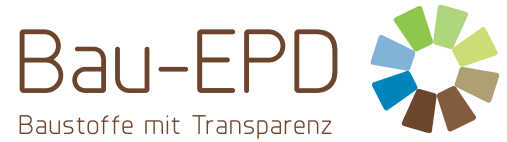 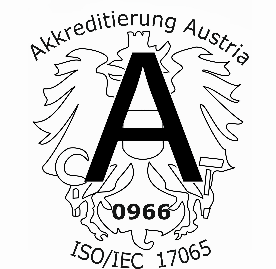 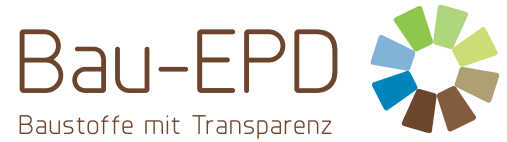 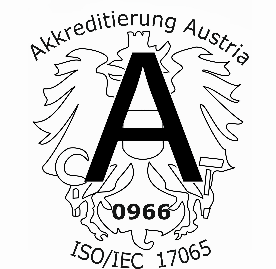 www.bau-epd.atPart B: Requirements on the EPD forCementPCR-Code: 1.3.1	 	Date 2023-04-06VersionCommentsDate of changes0.0First draft by Florian Gschösser based on IBU-PCR2023-01-110.1Editorial changes Sarah Richter due to adaptations for all PCR-B (here was worked in parallel, all PCR will be reissued at the beginning of March, addition of accreditation mark, indication of CF factors, editorial changes, title page EPD labelling energy mix approach).2023-02-100.2Revision based on input from PCR panel and close interested parties related to members of the PGF.2023-04-030.3Editorial revision for public release to solicit comments from broader interested parties.2023-04-06EPD - ENVIRONMENTAL PRODUCT DECLARATIONAs per ISO 14025 and EN 15804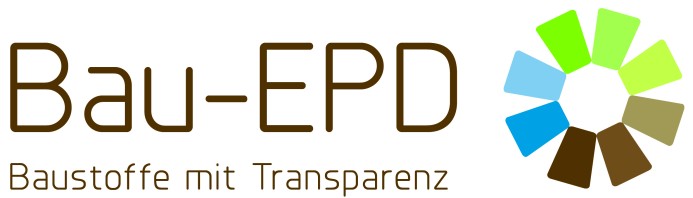 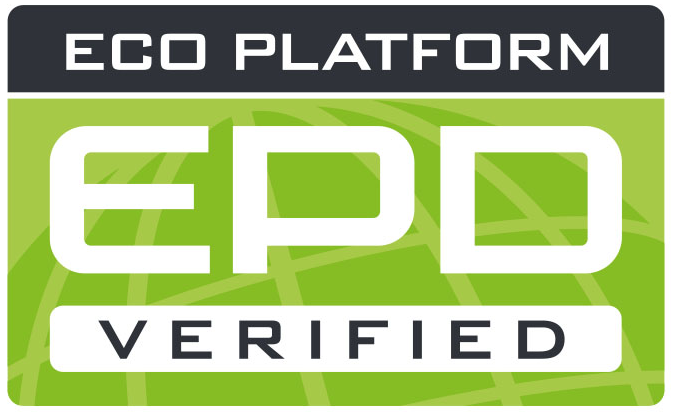 OWNER AND Publisher	Bau EPD GmbH, A-1070 Wien, Seidengasse 13/3, www.bau-epd.atProgramme Operator	Bau EPD GmbH, A-1070 Wien, Seidengasse 13/3, www.bau-epd.atHOLDER of the Declaration	Name of declaration holderDeclaration Number	To be accorded with Bau EPD GmbHIssue Date	DateValid To	DateNUMBER OF DATASETS	NumberENERGY MIX APPROACH	MARKET BASED APPROACHProduct nameName and description of productDeclared Product / Declared UnitDescription of the declared product and declared unit/functional unit Number of datasets in EPD Document(s): XXRange of validityThe products considered in the data of the life cycle assessment and for which the declaration applies must be named.In the case of an average EPD, this type of EPD must be pointed out.The representativeness of the declaration must be shown with regard to the production volume covered by the life cycle assessment and the technology used. Likewise, the range of fluctuation of the product group considered, must be specified in the interpretation.Declaration numberTo be accorded with Bau EPD GmbHDeclared Product / Declared UnitDescription of the declared product and declared unit/functional unit Number of datasets in EPD Document(s): XXRange of validityThe products considered in the data of the life cycle assessment and for which the declaration applies must be named.In the case of an average EPD, this type of EPD must be pointed out.The representativeness of the declaration must be shown with regard to the production volume covered by the life cycle assessment and the technology used. Likewise, the range of fluctuation of the product group considered, must be specified in the interpretation.Declaration data     Specific data	     Average dataDeclared Product / Declared UnitDescription of the declared product and declared unit/functional unit Number of datasets in EPD Document(s): XXRange of validityThe products considered in the data of the life cycle assessment and for which the declaration applies must be named.In the case of an average EPD, this type of EPD must be pointed out.The representativeness of the declaration must be shown with regard to the production volume covered by the life cycle assessment and the technology used. Likewise, the range of fluctuation of the product group considered, must be specified in the interpretation.Declaration based on:MS-HB version dated dd.mm.yyyy:Name of PCRPCR CodeVersion(PCR tested and approved by the independent expert committee 
= PKR-Gremium)The owner of the declaration is liable for the underlying information and evidence; Bau EPD GmbH is not liable with respect to manufacturerinformation, life cycle assessment data and evidence.Declared Product / Declared UnitDescription of the declared product and declared unit/functional unit Number of datasets in EPD Document(s): XXRange of validityThe products considered in the data of the life cycle assessment and for which the declaration applies must be named.In the case of an average EPD, this type of EPD must be pointed out.The representativeness of the declaration must be shown with regard to the production volume covered by the life cycle assessment and the technology used. Likewise, the range of fluctuation of the product group considered, must be specified in the interpretation.Type of Declaration as per EN 15804From cradle to ... .....LCA-method: (i.e. Cut-off by classification)Database, Software, VersionDeclaration of backround database, Software used and both its versions Version Characterisation Factors: Quelle, VersionAuthor of the Life Cycle AssessmentName of the authorInstitution, AddresswebsiteThe CEN standard EN 15804:2014+A1 serves as the core-PCR.Independent verification of the declaration according to ISO 14025:2010     internally                        externallyVerifier 1:	NameVerifier 2:	NameHolder of the DeclarationName of the manufacturer/ownerInstitution, AddresswebsiteOwner, Publisher and Programme OperatorBau EPD GmbHSeidengasse 13/31070 ViennaAustriaStandardTitleÖNORM EN 197-1:2018Cement - Part 1: Composition, requirements and conformity criteria for ordinary cementÖNORM B 3327-1:2005Cements according to ÖNORM EN 197-1 for special uses - Part 1: Additional requirementsÖNORM EN 14216:2015Cement - Composition, requirements and conformity criteria for special cements with very low heat of hydrationÖNORM EN 197-5:2022Cement - Part 5: Portland composite cement CEM II/C-M and composite cement CEM VIÖNORM EN 197-6:2022Cement - Part 6: Cement with recycled building materialsNationale bautechnische ZulassungenCements with national technical building approvalCharacterizationValueUnitMean raw density or raw density rangekg/m3Class of standard compressive strength according to ÖNORM EN 197-1:2018N/mm²Components FunctionMass fraction in percentPortland cement clinker (K)Primary raw materialPozzolana natural (P)Primary raw materialPozzolana/tempered clay (Q)Primary raw materialburnt slate (T)Primary raw materialLimestone (L)Primary raw materiallimestone (LL)Primary raw materialnatural gypsumPrimary raw materialAnhydritePrimary raw materialStone powder Primary raw materialAMZ marlPrimary raw materialGravel-clay mixturePrimary raw materialMarble sandPrimary raw materialgranulated blastfurnace slag (S)Secondary raw materialFly ash rich in silica (V)Secondary raw materialFly ash rich in lime (W)Secondary raw materialSilica fume (D)Secondary raw materialFGD gypsumSecondary raw materialFilter dustsSecondary raw materialBypass dustsSecondary raw materialSlagsSecondary raw materialMoulding gypsum, broken gypsum planksSecondary raw materialCoarse ashSecondary raw materialGypsum from microbial applicationsSecondary raw materialFerrous sulphateChromate reducerEthylene glycolGrinding aidcharacterizationvalueunitdeclared unit1tgross density for conversion into kgkg/ m³Mass-related volumem³/kgPRODUCT STAGEPRODUCT STAGEPRODUCT STAGECON-STRUCTION PROCESS STAGECON-STRUCTION PROCESS STAGEUSE STAGEUSE STAGEUSE STAGEUSE STAGEUSE STAGEUSE STAGEUSE STAGEEND-OF-LIFE STAGEEND-OF-LIFE STAGEEND-OF-LIFE STAGEEND-OF-LIFE STAGEBENEFITS
AND LOADS BEYOND THE SYSTEM BOUNDARIESA1A2A3A4A5B1B2B3B4B5B6B7C1C2C3C4D Raw material supply Transport Manufacturing Transport from the gate  to the site Construction, installation Use Maintenance Repair Replacement Refurbishment Operational energy use Operational water use De-construction, demolition Transport Waste processing Disposal Reuse- Recovery- Recycling- potentialxxxxxxxxxxxxxxxxxParameters to describe the transport to the building site (A4)Quantity per unitAverage transport distancekmvehicle type, Commission Directive 2007/37/EC (European Emission Standard)-Fuel type and average consumption of vehiclel/100 kmMaximum transport masstonsCapacity utilisation (including empty returns)%Bulk density of transported productskg/m3Volume capacity utilisation factor (factor:  =1 or <1 or ≥ 1 for compressed or nested packaged products)-Parameters to describe the installation of the product in the building (A5)Quantity per unitAncillary materials for installation (specified by material);Meaningful unitWater usem3Other resource usekgElectricity demandkWh or MJOther energy carrier(s): …………….kWh or other unit (e.g. litres)Wastage of materials on the building site before waste processing, generated by the product’s installation (specified by type)kgOutput materials (specified by type) as result of waste processing at the building site e.g. of collection for recycling, for energy recovery, disposal (specified by route)kgDirect emissions to ambient air, soil and waterkgParameters maintenance (B2)valueunitMaintenance process  Description or source where description can be  
found  Maintenance cycle  Number per RSL or year a  Ancillary materials for maintenance, e.g.  cleaning agent, specify materials  Kg/cycleWaste material resulting from maintenance  (specify materials)  kg  Net fresh water consumption during maintenance  m3  Energy input during maintenance, e.g. vacuum  cleaning, energy carrier type, e.g. electricity, and  amount, if applicable and relevant  kWhParameters repair (B3)valueunitRepair process  Description or source where description can be  
found  Inspection process  Description or source where description can be  
found  Repair cycle  Number per RSL or year  Ancillary materials, e.g. lubricant, specify  materials  Kg or kg/cycleWaste material resulting from repair, (specify  materials)  kg  Net fresh water consumption during repair  m3  Energy input during repair, e.g. crane activity,  
energy carrier type, e.g. electricity, and amount  kWhParameters replacement (B4) valueunitReplacement cycle  Number per RSL or year  Energy input during replacement e.g. crane  activity, energy carrier type, e.g. electricity and  amount if applicable and relevant  kWhExchange of worn parts during the product’s life  cycle, e.g. zinc galvanised steel sheet, specify  materials  kg  Parameters refurbishment (B5)valueunitRefurbishment process  Description or source where description can be  found  Refurbishment cycle  Number per RSL or year  Energy input during refurbishment e.g. crane  
activity, energy carrier type, e.g. electricity, and  
amount if applicable and relevant  kWhMaterial input for refurbishment, e.g. bricks,  including ancillary materials for the  refurbishment process e.g. lubricant, (specify  materials)  kg or kg / cycle  Waste material resulting from refurbishment  (specify materials)  kg  Further assumptions for scenario development,  e.g. frequency and time period of use, number of occupants Units as appropriate  Parameters energy (B6) and water (B7)valueunitAncillary materials, e.g. lubricant, specify  materials  Kg or kg/cycleNet fresh water consumption  m3  Type of energy carrier, e.g. electricity, natural gas, district  
heating  kWh or m³Power output of equipment  kW  Characteristic performance, e.g. energy efficiency,  emissions, variation of performance with capacity  utilisation etc.  units as appropriate  Further assumptions for scenario development, e.g.  frequency and period of use, number of occupants  units as appropriate  Parameters for End-of-Life stage (C1-C4)valueQuantity per m3 insulation materialCollection process specified by typekg collected separatelyCollection process specified by typekg collected with mixed construction wasteRecovery system specified by type kg for re-useRecovery system specified by type kg for recyclingRecovery system specified by type kg for energy recovery  Disposal specified by typekg product or material for final deposition  Assumptions for scenario development, e.g.  transportation  Appropriate unitsParameters for module Dvalueunit Materials for reuse, recovery or recycling from A4-A5%Energy recovery or secondary fuels from A4-A5MJ/t resp. kg/tMaterials for reuse, recovery or recycling from B2-B5%Energy recovery or secondary fuels from B2-B5MJ/t resp. kg/tMaterials for reuse, recovery or recycling from C1-C4%Energy recovery or secondary fuels from C1-C4MJ/t resp. kg/tPara-meterunitA1-A3A4A5B1B2B5B6B7C1C2C3C4DGWP totalkg CO2 eq.GWP fossil fuelskg CO2 eq.GWP biogenickg CO2 eq.GWP luluckg CO2 eq.ODPkg CFC-11 eq.APmol H+ eq.EP freshwaterkg P eq.EP marinekg N eq.EP terrestrialmol N eq.POCPkg NMVOC eq.ADPEkg Sb eq.ADPFMJ HuWDPm3 Welt eq. entz.LegendeLegendeGWP = Global warming potential; luluc = land use and land use change; 
ODP = Depletion potential of the stratospheric ozone layer;
AP = Acidification potential, Accumulated Exceedance; EP = Eutrophierungspotenzial;
EP = Eutrophication potential; POCP = Formation potential of tropospheric ozone photochemical oxidants; ADPE = Abiotic depletion potential for non-fossil resources; ADPF = Abiotic depletion potential for fossil resources WDP = Water (user) deprivation potential, deprivation-weighted water consumptionGWP = Global warming potential; luluc = land use and land use change; 
ODP = Depletion potential of the stratospheric ozone layer;
AP = Acidification potential, Accumulated Exceedance; EP = Eutrophierungspotenzial;
EP = Eutrophication potential; POCP = Formation potential of tropospheric ozone photochemical oxidants; ADPE = Abiotic depletion potential for non-fossil resources; ADPF = Abiotic depletion potential for fossil resources WDP = Water (user) deprivation potential, deprivation-weighted water consumptionGWP = Global warming potential; luluc = land use and land use change; 
ODP = Depletion potential of the stratospheric ozone layer;
AP = Acidification potential, Accumulated Exceedance; EP = Eutrophierungspotenzial;
EP = Eutrophication potential; POCP = Formation potential of tropospheric ozone photochemical oxidants; ADPE = Abiotic depletion potential for non-fossil resources; ADPF = Abiotic depletion potential for fossil resources WDP = Water (user) deprivation potential, deprivation-weighted water consumptionGWP = Global warming potential; luluc = land use and land use change; 
ODP = Depletion potential of the stratospheric ozone layer;
AP = Acidification potential, Accumulated Exceedance; EP = Eutrophierungspotenzial;
EP = Eutrophication potential; POCP = Formation potential of tropospheric ozone photochemical oxidants; ADPE = Abiotic depletion potential for non-fossil resources; ADPF = Abiotic depletion potential for fossil resources WDP = Water (user) deprivation potential, deprivation-weighted water consumptionGWP = Global warming potential; luluc = land use and land use change; 
ODP = Depletion potential of the stratospheric ozone layer;
AP = Acidification potential, Accumulated Exceedance; EP = Eutrophierungspotenzial;
EP = Eutrophication potential; POCP = Formation potential of tropospheric ozone photochemical oxidants; ADPE = Abiotic depletion potential for non-fossil resources; ADPF = Abiotic depletion potential for fossil resources WDP = Water (user) deprivation potential, deprivation-weighted water consumptionGWP = Global warming potential; luluc = land use and land use change; 
ODP = Depletion potential of the stratospheric ozone layer;
AP = Acidification potential, Accumulated Exceedance; EP = Eutrophierungspotenzial;
EP = Eutrophication potential; POCP = Formation potential of tropospheric ozone photochemical oxidants; ADPE = Abiotic depletion potential for non-fossil resources; ADPF = Abiotic depletion potential for fossil resources WDP = Water (user) deprivation potential, deprivation-weighted water consumptionGWP = Global warming potential; luluc = land use and land use change; 
ODP = Depletion potential of the stratospheric ozone layer;
AP = Acidification potential, Accumulated Exceedance; EP = Eutrophierungspotenzial;
EP = Eutrophication potential; POCP = Formation potential of tropospheric ozone photochemical oxidants; ADPE = Abiotic depletion potential for non-fossil resources; ADPF = Abiotic depletion potential for fossil resources WDP = Water (user) deprivation potential, deprivation-weighted water consumptionGWP = Global warming potential; luluc = land use and land use change; 
ODP = Depletion potential of the stratospheric ozone layer;
AP = Acidification potential, Accumulated Exceedance; EP = Eutrophierungspotenzial;
EP = Eutrophication potential; POCP = Formation potential of tropospheric ozone photochemical oxidants; ADPE = Abiotic depletion potential for non-fossil resources; ADPF = Abiotic depletion potential for fossil resources WDP = Water (user) deprivation potential, deprivation-weighted water consumptionGWP = Global warming potential; luluc = land use and land use change; 
ODP = Depletion potential of the stratospheric ozone layer;
AP = Acidification potential, Accumulated Exceedance; EP = Eutrophierungspotenzial;
EP = Eutrophication potential; POCP = Formation potential of tropospheric ozone photochemical oxidants; ADPE = Abiotic depletion potential for non-fossil resources; ADPF = Abiotic depletion potential for fossil resources WDP = Water (user) deprivation potential, deprivation-weighted water consumptionGWP = Global warming potential; luluc = land use and land use change; 
ODP = Depletion potential of the stratospheric ozone layer;
AP = Acidification potential, Accumulated Exceedance; EP = Eutrophierungspotenzial;
EP = Eutrophication potential; POCP = Formation potential of tropospheric ozone photochemical oxidants; ADPE = Abiotic depletion potential for non-fossil resources; ADPF = Abiotic depletion potential for fossil resources WDP = Water (user) deprivation potential, deprivation-weighted water consumptionGWP = Global warming potential; luluc = land use and land use change; 
ODP = Depletion potential of the stratospheric ozone layer;
AP = Acidification potential, Accumulated Exceedance; EP = Eutrophierungspotenzial;
EP = Eutrophication potential; POCP = Formation potential of tropospheric ozone photochemical oxidants; ADPE = Abiotic depletion potential for non-fossil resources; ADPF = Abiotic depletion potential for fossil resources WDP = Water (user) deprivation potential, deprivation-weighted water consumptionGWP = Global warming potential; luluc = land use and land use change; 
ODP = Depletion potential of the stratospheric ozone layer;
AP = Acidification potential, Accumulated Exceedance; EP = Eutrophierungspotenzial;
EP = Eutrophication potential; POCP = Formation potential of tropospheric ozone photochemical oxidants; ADPE = Abiotic depletion potential for non-fossil resources; ADPF = Abiotic depletion potential for fossil resources WDP = Water (user) deprivation potential, deprivation-weighted water consumptionGWP = Global warming potential; luluc = land use and land use change; 
ODP = Depletion potential of the stratospheric ozone layer;
AP = Acidification potential, Accumulated Exceedance; EP = Eutrophierungspotenzial;
EP = Eutrophication potential; POCP = Formation potential of tropospheric ozone photochemical oxidants; ADPE = Abiotic depletion potential for non-fossil resources; ADPF = Abiotic depletion potential for fossil resources WDP = Water (user) deprivation potential, deprivation-weighted water consumptionParameterUnitA1-A3A4A5B1B2B5B6B7C1C2C3C4DPMdisease incidenceIRPkBq U235 eq.ETP-fw CTUeHTP-cCTUhHTP-ncCTUhSQPdimension-lessLegendeLegendePM = Potential incidence of disease due to Particulate Matter emissions; IRP = Potential Human exposure efficiency relative to U235; ETP-fw = Potential Comparative Toxic Unit for ecosystems; HTP-c = Potential Comparative Toxic Unit for humans – cancer effect; HTP-nc = Potential Comparative Toxic Unit for humans – non-cancer effect; SQP = Potential soil quality indexPM = Potential incidence of disease due to Particulate Matter emissions; IRP = Potential Human exposure efficiency relative to U235; ETP-fw = Potential Comparative Toxic Unit for ecosystems; HTP-c = Potential Comparative Toxic Unit for humans – cancer effect; HTP-nc = Potential Comparative Toxic Unit for humans – non-cancer effect; SQP = Potential soil quality indexPM = Potential incidence of disease due to Particulate Matter emissions; IRP = Potential Human exposure efficiency relative to U235; ETP-fw = Potential Comparative Toxic Unit for ecosystems; HTP-c = Potential Comparative Toxic Unit for humans – cancer effect; HTP-nc = Potential Comparative Toxic Unit for humans – non-cancer effect; SQP = Potential soil quality indexPM = Potential incidence of disease due to Particulate Matter emissions; IRP = Potential Human exposure efficiency relative to U235; ETP-fw = Potential Comparative Toxic Unit for ecosystems; HTP-c = Potential Comparative Toxic Unit for humans – cancer effect; HTP-nc = Potential Comparative Toxic Unit for humans – non-cancer effect; SQP = Potential soil quality indexPM = Potential incidence of disease due to Particulate Matter emissions; IRP = Potential Human exposure efficiency relative to U235; ETP-fw = Potential Comparative Toxic Unit for ecosystems; HTP-c = Potential Comparative Toxic Unit for humans – cancer effect; HTP-nc = Potential Comparative Toxic Unit for humans – non-cancer effect; SQP = Potential soil quality indexPM = Potential incidence of disease due to Particulate Matter emissions; IRP = Potential Human exposure efficiency relative to U235; ETP-fw = Potential Comparative Toxic Unit for ecosystems; HTP-c = Potential Comparative Toxic Unit for humans – cancer effect; HTP-nc = Potential Comparative Toxic Unit for humans – non-cancer effect; SQP = Potential soil quality indexPM = Potential incidence of disease due to Particulate Matter emissions; IRP = Potential Human exposure efficiency relative to U235; ETP-fw = Potential Comparative Toxic Unit for ecosystems; HTP-c = Potential Comparative Toxic Unit for humans – cancer effect; HTP-nc = Potential Comparative Toxic Unit for humans – non-cancer effect; SQP = Potential soil quality indexPM = Potential incidence of disease due to Particulate Matter emissions; IRP = Potential Human exposure efficiency relative to U235; ETP-fw = Potential Comparative Toxic Unit for ecosystems; HTP-c = Potential Comparative Toxic Unit for humans – cancer effect; HTP-nc = Potential Comparative Toxic Unit for humans – non-cancer effect; SQP = Potential soil quality indexPM = Potential incidence of disease due to Particulate Matter emissions; IRP = Potential Human exposure efficiency relative to U235; ETP-fw = Potential Comparative Toxic Unit for ecosystems; HTP-c = Potential Comparative Toxic Unit for humans – cancer effect; HTP-nc = Potential Comparative Toxic Unit for humans – non-cancer effect; SQP = Potential soil quality indexPM = Potential incidence of disease due to Particulate Matter emissions; IRP = Potential Human exposure efficiency relative to U235; ETP-fw = Potential Comparative Toxic Unit for ecosystems; HTP-c = Potential Comparative Toxic Unit for humans – cancer effect; HTP-nc = Potential Comparative Toxic Unit for humans – non-cancer effect; SQP = Potential soil quality indexPM = Potential incidence of disease due to Particulate Matter emissions; IRP = Potential Human exposure efficiency relative to U235; ETP-fw = Potential Comparative Toxic Unit for ecosystems; HTP-c = Potential Comparative Toxic Unit for humans – cancer effect; HTP-nc = Potential Comparative Toxic Unit for humans – non-cancer effect; SQP = Potential soil quality indexPM = Potential incidence of disease due to Particulate Matter emissions; IRP = Potential Human exposure efficiency relative to U235; ETP-fw = Potential Comparative Toxic Unit for ecosystems; HTP-c = Potential Comparative Toxic Unit for humans – cancer effect; HTP-nc = Potential Comparative Toxic Unit for humans – non-cancer effect; SQP = Potential soil quality indexPM = Potential incidence of disease due to Particulate Matter emissions; IRP = Potential Human exposure efficiency relative to U235; ETP-fw = Potential Comparative Toxic Unit for ecosystems; HTP-c = Potential Comparative Toxic Unit for humans – cancer effect; HTP-nc = Potential Comparative Toxic Unit for humans – non-cancer effect; SQP = Potential soil quality indexPara-meterunitA1-A3A4A5B1B2B5B6B7C1C2C3C4DPEREMJ, net calorific value  PERMMJ, net calorific value  PERTMJ, net calorific value  PENREMJ, net calorific value  PENRMMJ, net calorific value  PENRTMJ, net calorific value  SMkg  RSFMJ, net calorific value  NRSFMJ, net calorific value  FWm3  LegendLegendPERE = Renewable primary energy as energy carrier; PERM = Renewable primary energy resources as material utilization; PERT = Total use of renewable primary energy resources; PENRE = Non-renewable primary energy as energy carrier; PENRM = Non-renewable primary energy as material utilization; PENRT = Total use of non-renewable primary energy resources; SM = Use of secondary material; 
RSF = Use of renewable secondary fuels; NRSF = Use of non-renewable secondary fuels;FW = Use of fresh waterPERE = Renewable primary energy as energy carrier; PERM = Renewable primary energy resources as material utilization; PERT = Total use of renewable primary energy resources; PENRE = Non-renewable primary energy as energy carrier; PENRM = Non-renewable primary energy as material utilization; PENRT = Total use of non-renewable primary energy resources; SM = Use of secondary material; 
RSF = Use of renewable secondary fuels; NRSF = Use of non-renewable secondary fuels;FW = Use of fresh waterPERE = Renewable primary energy as energy carrier; PERM = Renewable primary energy resources as material utilization; PERT = Total use of renewable primary energy resources; PENRE = Non-renewable primary energy as energy carrier; PENRM = Non-renewable primary energy as material utilization; PENRT = Total use of non-renewable primary energy resources; SM = Use of secondary material; 
RSF = Use of renewable secondary fuels; NRSF = Use of non-renewable secondary fuels;FW = Use of fresh waterPERE = Renewable primary energy as energy carrier; PERM = Renewable primary energy resources as material utilization; PERT = Total use of renewable primary energy resources; PENRE = Non-renewable primary energy as energy carrier; PENRM = Non-renewable primary energy as material utilization; PENRT = Total use of non-renewable primary energy resources; SM = Use of secondary material; 
RSF = Use of renewable secondary fuels; NRSF = Use of non-renewable secondary fuels;FW = Use of fresh waterPERE = Renewable primary energy as energy carrier; PERM = Renewable primary energy resources as material utilization; PERT = Total use of renewable primary energy resources; PENRE = Non-renewable primary energy as energy carrier; PENRM = Non-renewable primary energy as material utilization; PENRT = Total use of non-renewable primary energy resources; SM = Use of secondary material; 
RSF = Use of renewable secondary fuels; NRSF = Use of non-renewable secondary fuels;FW = Use of fresh waterPERE = Renewable primary energy as energy carrier; PERM = Renewable primary energy resources as material utilization; PERT = Total use of renewable primary energy resources; PENRE = Non-renewable primary energy as energy carrier; PENRM = Non-renewable primary energy as material utilization; PENRT = Total use of non-renewable primary energy resources; SM = Use of secondary material; 
RSF = Use of renewable secondary fuels; NRSF = Use of non-renewable secondary fuels;FW = Use of fresh waterPERE = Renewable primary energy as energy carrier; PERM = Renewable primary energy resources as material utilization; PERT = Total use of renewable primary energy resources; PENRE = Non-renewable primary energy as energy carrier; PENRM = Non-renewable primary energy as material utilization; PENRT = Total use of non-renewable primary energy resources; SM = Use of secondary material; 
RSF = Use of renewable secondary fuels; NRSF = Use of non-renewable secondary fuels;FW = Use of fresh waterPERE = Renewable primary energy as energy carrier; PERM = Renewable primary energy resources as material utilization; PERT = Total use of renewable primary energy resources; PENRE = Non-renewable primary energy as energy carrier; PENRM = Non-renewable primary energy as material utilization; PENRT = Total use of non-renewable primary energy resources; SM = Use of secondary material; 
RSF = Use of renewable secondary fuels; NRSF = Use of non-renewable secondary fuels;FW = Use of fresh waterPERE = Renewable primary energy as energy carrier; PERM = Renewable primary energy resources as material utilization; PERT = Total use of renewable primary energy resources; PENRE = Non-renewable primary energy as energy carrier; PENRM = Non-renewable primary energy as material utilization; PENRT = Total use of non-renewable primary energy resources; SM = Use of secondary material; 
RSF = Use of renewable secondary fuels; NRSF = Use of non-renewable secondary fuels;FW = Use of fresh waterPERE = Renewable primary energy as energy carrier; PERM = Renewable primary energy resources as material utilization; PERT = Total use of renewable primary energy resources; PENRE = Non-renewable primary energy as energy carrier; PENRM = Non-renewable primary energy as material utilization; PENRT = Total use of non-renewable primary energy resources; SM = Use of secondary material; 
RSF = Use of renewable secondary fuels; NRSF = Use of non-renewable secondary fuels;FW = Use of fresh waterPERE = Renewable primary energy as energy carrier; PERM = Renewable primary energy resources as material utilization; PERT = Total use of renewable primary energy resources; PENRE = Non-renewable primary energy as energy carrier; PENRM = Non-renewable primary energy as material utilization; PENRT = Total use of non-renewable primary energy resources; SM = Use of secondary material; 
RSF = Use of renewable secondary fuels; NRSF = Use of non-renewable secondary fuels;FW = Use of fresh waterPERE = Renewable primary energy as energy carrier; PERM = Renewable primary energy resources as material utilization; PERT = Total use of renewable primary energy resources; PENRE = Non-renewable primary energy as energy carrier; PENRM = Non-renewable primary energy as material utilization; PENRT = Total use of non-renewable primary energy resources; SM = Use of secondary material; 
RSF = Use of renewable secondary fuels; NRSF = Use of non-renewable secondary fuels;FW = Use of fresh waterPERE = Renewable primary energy as energy carrier; PERM = Renewable primary energy resources as material utilization; PERT = Total use of renewable primary energy resources; PENRE = Non-renewable primary energy as energy carrier; PENRM = Non-renewable primary energy as material utilization; PENRT = Total use of non-renewable primary energy resources; SM = Use of secondary material; 
RSF = Use of renewable secondary fuels; NRSF = Use of non-renewable secondary fuels;FW = Use of fresh waterILCD-classificationIndicatorDisclaimerILCD-Type 1GWP Global Warming PotentialnoneILCD-Type 1ODP Ozone Depletion PotentialnoneILCD-Type 1PM  Particulate MatternoneILCD-Type 2Acidification potential, Accumulated Exceedance (AP)  noneILCD-Type 2Eutrophication potential, Fraction of nutrients reaching  freshwater end compartment (EP-freshwater)  noneILCD-Type 2Eutrophication potential, Fraction of nutrients reaching  marine end compartment (EP-marine)  noneILCD-Type 2Eutrophication potential, Accumulated Exceedance  (EP-terrestrial)  noneILCD-Type 2Formation potential of tropospheric ozone (POCP)  noneILCD-Type 2Potential Human exposure efficiency relative to U235 (IRP)  1ILCD-Type 3Abiotic depletion potential for non-fossil resources  
(ADP-minerals&metals)  2ILCD-Type 3Abiotic depletion potential for fossil resources (ADP-fossil)  2ILCD-Type 3Water (user) deprivation potential, deprivation-weighted  water consumption (WDP)  2ILCD-Type 3Potential Comparative Toxic Unit for ecosystems (ETP-fw)  2ILCD-Type 3Potential Comparative Toxic Unit for humans (HTP-c)  2ILCD-Type 3Potential Comparative Toxic Unit for humans (HTP-nc)  2ILCD-Type 3Potential Soil quality index (SQP)  2Disclaimer 1 – This impact category deals mainly with the eventual impact of low dose ionizing radiation on human health of the nuclear fuel cycle. It does not consider effects due to possible nuclear accidents, occupational exposure nor due to radioactive waste disposal in underground  
facilities. Potential ionizing radiation from the soil, from radon and from some construction materials  
is also not measured by this indicator.  Disclaimer 1 – This impact category deals mainly with the eventual impact of low dose ionizing radiation on human health of the nuclear fuel cycle. It does not consider effects due to possible nuclear accidents, occupational exposure nor due to radioactive waste disposal in underground  
facilities. Potential ionizing radiation from the soil, from radon and from some construction materials  
is also not measured by this indicator.  Disclaimer 1 – This impact category deals mainly with the eventual impact of low dose ionizing radiation on human health of the nuclear fuel cycle. It does not consider effects due to possible nuclear accidents, occupational exposure nor due to radioactive waste disposal in underground  
facilities. Potential ionizing radiation from the soil, from radon and from some construction materials  
is also not measured by this indicator.  Disclaimer 2 – The results of this environmental impact indicator shall be used with care as the  
uncertainties on these results are high or as there is limited experienced with the indicator.  Disclaimer 2 – The results of this environmental impact indicator shall be used with care as the  
uncertainties on these results are high or as there is limited experienced with the indicator.  Disclaimer 2 – The results of this environmental impact indicator shall be used with care as the  
uncertainties on these results are high or as there is limited experienced with the indicator.  Para-meterunitA1-A3A4A5B1B2B5B6B7C1C2C3C4DHWDkgNHWDkgRWDkgCRUkgMFRkgMERkgEEEMJEETMJLegendLegendHWD = Hazardous waste disposed; NHWD = Non-hazardous waste disposed; RWD = Radioactive waste disposed; CRU = Components for re-use; MFR = Materials for recycling; MER = Materials for energy recovery; EEE = Exported electric energy; EET = Exported thermal energyHWD = Hazardous waste disposed; NHWD = Non-hazardous waste disposed; RWD = Radioactive waste disposed; CRU = Components for re-use; MFR = Materials for recycling; MER = Materials for energy recovery; EEE = Exported electric energy; EET = Exported thermal energyHWD = Hazardous waste disposed; NHWD = Non-hazardous waste disposed; RWD = Radioactive waste disposed; CRU = Components for re-use; MFR = Materials for recycling; MER = Materials for energy recovery; EEE = Exported electric energy; EET = Exported thermal energyHWD = Hazardous waste disposed; NHWD = Non-hazardous waste disposed; RWD = Radioactive waste disposed; CRU = Components for re-use; MFR = Materials for recycling; MER = Materials for energy recovery; EEE = Exported electric energy; EET = Exported thermal energyHWD = Hazardous waste disposed; NHWD = Non-hazardous waste disposed; RWD = Radioactive waste disposed; CRU = Components for re-use; MFR = Materials for recycling; MER = Materials for energy recovery; EEE = Exported electric energy; EET = Exported thermal energyHWD = Hazardous waste disposed; NHWD = Non-hazardous waste disposed; RWD = Radioactive waste disposed; CRU = Components for re-use; MFR = Materials for recycling; MER = Materials for energy recovery; EEE = Exported electric energy; EET = Exported thermal energyHWD = Hazardous waste disposed; NHWD = Non-hazardous waste disposed; RWD = Radioactive waste disposed; CRU = Components for re-use; MFR = Materials for recycling; MER = Materials for energy recovery; EEE = Exported electric energy; EET = Exported thermal energyHWD = Hazardous waste disposed; NHWD = Non-hazardous waste disposed; RWD = Radioactive waste disposed; CRU = Components for re-use; MFR = Materials for recycling; MER = Materials for energy recovery; EEE = Exported electric energy; EET = Exported thermal energyHWD = Hazardous waste disposed; NHWD = Non-hazardous waste disposed; RWD = Radioactive waste disposed; CRU = Components for re-use; MFR = Materials for recycling; MER = Materials for energy recovery; EEE = Exported electric energy; EET = Exported thermal energyHWD = Hazardous waste disposed; NHWD = Non-hazardous waste disposed; RWD = Radioactive waste disposed; CRU = Components for re-use; MFR = Materials for recycling; MER = Materials for energy recovery; EEE = Exported electric energy; EET = Exported thermal energyHWD = Hazardous waste disposed; NHWD = Non-hazardous waste disposed; RWD = Radioactive waste disposed; CRU = Components for re-use; MFR = Materials for recycling; MER = Materials for energy recovery; EEE = Exported electric energy; EET = Exported thermal energyHWD = Hazardous waste disposed; NHWD = Non-hazardous waste disposed; RWD = Radioactive waste disposed; CRU = Components for re-use; MFR = Materials for recycling; MER = Materials for energy recovery; EEE = Exported electric energy; EET = Exported thermal energyHWD = Hazardous waste disposed; NHWD = Non-hazardous waste disposed; RWD = Radioactive waste disposed; CRU = Components for re-use; MFR = Materials for recycling; MER = Materials for energy recovery; EEE = Exported electric energy; EET = Exported thermal energyBiogenic carbon contentunitBiogenic carbon content in the productkg CBiogenic carbon content of packingkg CNote: 1 kg biogenic carbon is equivalent to 44/12 kg CO2Note: 1 kg biogenic carbon is equivalent to 44/12 kg CO2Note: 1 kg biogenic carbon is equivalent to 44/12 kg CO2Owner and PublisherBau EPD GmbHSeidengasse 13/31070 WienÖsterreichTel	+43 699 15 900 500Mail	office@bau-epd.atWeb	www.bau-epd.atProgramme OperatorBau EPD GmbHSeidengasse 13/31070 WienÖsterreichTel	+43 699 15 900 500Mail	office@bau-epd.atWeb	www.bau-epd.atLogoAuthor of the Life Cycle AssessmentName of creator in personName of Institution (if rel.)AddressPostcode, LocationMail Person creatorTel	Fax	 Mail	Web	LogoHolder of the declarationName of creator in personName of Institution (if rel.)AddressPostcode, Location Tel	Fax	Mail	Web	